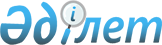 Аудандық мәслихаттың 2011 жылғы 21 желтоқсандағы № 333 "2012-2014 жылдарға арналған Қарғалы ауданының бюджеті туралы" шешіміне өзгерістер мен толықтырулар енгізу туралы
					
			Күшін жойған
			
			
		
					Ақтөбе облысы Қарғалы аудандық мәслихатының 2012 жылғы 30 қазандағы № 66 шешімі. Ақтөбе облысының Әділет департаментінде 2012 жылғы 13 қарашада № 3435 тіркелді. Қолданылу мерзімінің аяқталуына байланысты күші жойылды - Ақтөбе облысы Қарғалы аудандық мәслихатының 2013 жылғы 30 сәуірдегі № 118 шешімімен      Ескерту. Қолданылу мерзімінің аяқталуына байланысты күші жойылды - Ақтөбе облысы Қарғалы аудандық мәслихатының 30.04.2013 № 118 шешімімен

      Қазақстан Республикасының 2001 жылғы 23 қаңтардағы «Қазақстан Республикасындағы жергілікті мемлекеттік басқару және өзін-өзі басқару туралы» Заңының 6 бабының 1 тармағына, Қазақстан Республикасының 2008 жылғы 4 желтоқсандағы Бюджеттік кодексінің 106,  109 баптарына сәйкес Қарғалы аудандық мәслихат ШЕШІМ ЕТТІ:



      1. Аудандық мәслихатының «2012-2014 жылдарға арналған Қарғалы ауданының бюджеті туралы» 2011 жылғы 21 желтоқсандағы № 333 (нормативтік құқықтық кесімдерді мемлекеттік тіркеу Тізіліміне 3-6-132 нөмірімен тіркелген, 2012 жылғы 26 қаңтардағы аудандық «Қарғалы» газетінің № 4 санында жарияланған) шешіміне мынадай өзгерістер мен толықтырулар енгізілсін:



      1) 1 тармақтағы:



      1) тармақшасында:

      кірістер-

      «2 397 061,7» саны «2 376 259» сандарымен ауыстырылсын,

      оның ішінде:

      трансферттер түсімдері бойынша-

      «1 948 956,7» саны «1 928 148,2» сандарымен ауыстырылсын;



      2) тармақшасында:

      шығындар-

      «2 420 962,4» саны «2 400 159,7» сандарымен ауыстырылсын;



      3) тармақшасында:

      таза бюджеттік кредит беру-

      «46 476» саны «41 622» сандарымен ауыстырылсын;



      2) 6 тармақтағы:

      2 азат жолы бөлігінде:

      «6 248» саны «6 203,6» сандарымен ауыстырылсын;



      8 тармақтағы:

      2 азат жолы бөлігінде:

      «5 433» саны «4 933» сандарымен ауыстырылсын;



      9 тармақтағы:

      2 азат жолы бөлігінде:

      «66 200» саны «65 952,9» сандарымен ауыстырылсын;

      3 азат жолы бөлігінде:

      «1 288» саны «1 073» сандарымен ауыстырылсын;

      4 азат жолы бөлігінде:

      «40 600» саны «39 629» сандарымен ауыстырылсын;

      6 азат жолы бөлігінде:

      «2 034» саны «1 461» сандарымен ауыстырылсын;

      7 азат жолы бөлігінде:

      «11 212» саны «10 356» сандарымен ауыстырылсын;

      8 азат жолы бөлігінде:

      «9 549» саны «8 885» сандарымен ауыстырылсын;

      9 азат жолы бөлігінде:

      «10 965» саны «10 356» сандарымен ауыстырылсын;

      12 азат жолы бөлігінде:

      «3 544» саны «2 440» сандарымен ауыстырылсын;

      13 азат жолы бөлігінде:

      «932» саны «891» сандарымен ауыстырылсын;

      16 азат жолы бөлігінде:

      «4 008» саны «3 392» сандарымен ауыстырылсын;

      17 азат жолы бөлігінде:

      «38 695» саны «28 104» сандарымен ауыстырылсын;

      және келесі мазмұндағы 23,24 азат жолдарымен толықтырылсын:

      «жұмыспен қамту-2020 Бағдарламасының төртінші бағыты бойынша мәдениет нысандарына күрделі жөндеу жұмыстарын жүргізу үшін жоба-сметалық құжаттамасын дайындауға – 197 мың теңге;

      жұмыспен қамту-2020 бағдарламасының төртінші бағыты бойынша білім беру нысандарына күрделі жөндеу жұмыстарын жүргізу үшін жоба-сметалық құжаттамасын дайындауға – 226 мың теңге»;



      10 тармақтағы:

      1 азат жолы бөлігінде:

      «22 824» саны «20 195» сандарымен ауыстырылсын;

      2 азат жолы бөлігінде:

      «30 478» саны «28 907» сандарымен ауыстырылсын;



      12 тармақтағы:

      «48 540» саны «43 686» сандарымен ауыстырылсын;



      Көрсетілген шешімдегі 1 және 5 қосымшалар осы шешімдегі 1 және  2 қосымшаларға сәйкес редакцияда мазмұндалсын.



      2. Осы шешім 2012 жылдың 1 қаңтардан бастап қолданысқа енгізіледі.      Аудандық мәслихат                  Аудандық мәслихат

    сессиясының төрағасы                      хатшысы        И. Қонақбаев                      Х. Жылқыбеков

Аудандық мәслихаттың

2012 жылғы 30.10

№ 66 шешіміне

1 ҚосымшаАудандық мәслихаттың

2011 жылғы 21 желтоқсандағы

№ 333 шешіміне

1 Қосымша Қарғалы ауданының 2012 жылға арналған бюджеті

Аудандық мәслихаттың

2012 жылғы 30.10

№ 66 шешіміне

2 ҚосымшаАудандық мәслихаттың

2011 жылғы 21 желтоқсандағы

№ 333 шешіміне

5 қосымша 2012 жылға арналған бюджетте ауылдық (селолық) округ

бағдарламаларының ТІЗБЕСІкестенің жалғасыкестенің жалғасы
					© 2012. Қазақстан Республикасы Әділет министрлігінің «Қазақстан Республикасының Заңнама және құқықтық ақпарат институты» ШЖҚ РМК
				СанатыСанатыСанатыСанатыСомасы,

мың теңге
СыныбыСыныбыСыныбыIшкi сыныбыIшкi сыныбыАтауы
І. Кірістер2376259,0
1
Салықтық түсімдер374769
101
Табыс салығы160649
1012Жеке табыс салығы160649103
Әлеуметтiк салық122400
1031Әлеуметтік салық122400104
Меншiкке салынатын салықтар83190
1041Мүлiкке салынатын салықтар556801043Жер салығы74501044Көлiк құралдарына салынатын салық166601045Бірыңғай жер салығы3400105
Тауарларға, жұмыстарға және қызметтерге салынатын iшкi салықтар6810
1052Акциздер5431053Табиғи және басқа да ресурстарды пайдаланғаны үшiн түсетiн түсiмдер30001054Кәсiпкерлiк және кәсiби қызметтi жүргiзгенi үшiн алынатын алымдар32561075Құмар ойын бизнеске салық11108
Заңдық мәнді іс-әрекеттерді жасағаны және (немесе) оған уәкілеттігі бар мемлекеттік органдар немесе лауазымды адамдар құжаттар бергені үшін алынатын міндетті төлемдер1720
1081Мемлекеттік баж17202
Салықтық емес түсiмдер70468,8
201
Мемлекеттік меншіктен түсетін кірістер3422,8
1Коммуналдық мемлекеттік кәсіпорындардың таза кірісінің бір бөлігінің түсімдері10975Мемлекет меншігіндегі мүлікті жалға беруден түсетін кірістер23197Мемлекеттік бюджеттен берілген кредиттер бойынша сыйақылар 6,804
Мемлекеттік бюджеттен қаржыландырылатын, сондай-ақ Қазақстан Республикасы Ұлттық Банкінің бюджетінен (шығыстар сметасынан) ұсталатын және қаржыландырылатын мемлекеттік мекемелер салатын айыппұлдар, өсімпұлдар, санкциялар, өндіріп алулар 2211Мұнай секторы ұйымдарынан түсетін түсімдерді қоспағанда, мемлекеттік бюджеттен қаржыландырылатын, сондай-ақ Қазақстан Республикасы Ұлтық Банкінің бюджетінен (шығыстар сметасынан) ұсталатын және қаржыландарылатын мемлекеттік мекемелер салатын айыппұлдар, өсімпұлдар, санкциялар, өндіріп аулар 221206
Басқа да салықтық емес түсiмдер66825
2061Басқа да салықтық емес түсiмдер668253
Негізгі капиталды сатудан түсетін түсімдер2873
01
Мемлекеттік мекемелерге бекітілген мемлекеттік мүлікті сату1234
1Мемлекеттік мекемелерге бекітілген мемлекеттік мүлікті сату1234303
Жердi және материалдық емес активтердi сату1639
3031Жерді сату16394
Трансферттердің түсімдері1928148,2
402
Мемлекеттiк басқарудың жоғары тұрған органдарынан түсетiн трансферттер1928148,2
4022
Облыстық бюджеттен түсетiн трансферттер1928148,2
Функционалдық топФункционалдық топФункционалдық топФункционалдық топФункционалдық топСомасы,

мың теңге
Кіші функцияКіші функцияКіші функцияКіші функцияБюджеттік бағдарламалардың әкiмшiсiБюджеттік бағдарламалардың әкiмшiсiБюджеттік бағдарламалардың әкiмшiсiБағдарламаБағдарламаАтауы
ІІ. Шығындар2400159,7
01
Жалпы сипаттағы мемлекеттiк қызметтер 185543,3
011
Мемлекеттiк басқарудың жалпы функцияларын орындайтын өкiлдi, атқарушы және басқа органдар133073
011112
Аудан (облыстық маңызы бар қала) мәслихатының аппараты14755
011112001Аудан (облыстық маңызы бар қала) мәслихатының қызметін қамтамасыз ету жөніндегі қызметтер14755011122
Аудан (облыстық маңызы бар қала) әкімінің аппараты43437
011122001Аудан (облыстық маңызы бар қала) әкімінің қызметін қамтамасыз ету жөніндегі қызметтер42613003Мемлекеттік органның күрделі шығыстары824011123
Қаладағы аудан, аудандық маңызы бар қала, кент, ауыл (село), ауылдық (селолық) округ әкімінің аппараты74881
011123001Қаладағы аудан, аудандық маңызы бар қаланың, кент, ауыл (село), ауылдық (селолық) округ әкімінің қызметін қамтамасыз ету жөніндегі қызметтер74062022Мемлекеттік органның күрделі шығыстары8192
Қаржылық қызмет40244,3
452
Ауданның (облыстық маңызы бар қаланың) қаржы бөлімі40244,3
452001Ауданның (областық манызы бар қаланың) бюджетін орындау және ауданның (облыстық маңызы бар қаланың) коммуналдық меншігін басқару саласындағы мемлекеттік саясатты іске асыру жөніндегі қызметтер17911003Салық салу мақсатында мүлікті бағалауды жүргізу450004Біржолғы талондарды беру жөніндегі жұмысты ұйымдастыру және біржолғы талондарды сатудан түскен сомаларды толық алынуын қамтамасыз ету 1073011Коммуналдық меншікке түскен мүлікті есепке алу, сақтау, бағалау және сату20810,35
Жоспарлау және статистикалық қызмет12226
476
Ауданның (облыстық маңызы бар қаланың) экономика, бюджеттік жоспарлау және кәсіпкерлік бөлімі12226
476001Аудан (облыстық маңызы бар қала) басқармасының экономикалық саясатты, мемлекеттік жоспарлау, бюджеттің атқарылуы, коммуналдық меншікті басқару, кәсіпкерлікті және өнеркәсіпті дамыту жүйесін қалыптастыру және дамыту саласында мемлекеттік саясатты іске асыру жөніндегі қызметтер 12026003Мемлекеттік органның күрделі шығыстары20002
Қорғаныс6126
021
Әскери мұқтаждықтар1239
021122
Аудан (облыстық маңызы бар қала) әкімінің аппараты1239
021122005Жалпыға бірдей әскери міндетті атқару шеңберіндегі іс-шаралар12392
Төтенше жағдайлар жөнiндегi жұмыстарды ұйымдастыру4887
122
Аудан (облыстық маңызы бар қала) әкімінің аппараты4887
122006Аудан (облыстық маңызы бар қала) ауқымындағы төтенше жағдайлардың алдын алу және жою3812007Аудандық (қалалық) ауқымдағы дала өрттерінің, сондай-ақ мемлекеттік өртке қарсы қызмет органдары құрылмаған елдi мекендерде өрттердің алдын алу және оларды сөндіру жөніндегі іс-шаралар107503
Қоғамдық тәртіп, қауіпсіздік, құқықтық, сот, қылмыстық-атқару қызметі500
031
Құқық қорғау қызметi500
458
Ауданның (облыстық маңызы бар қаланың) тұрғын үй-коммуналдық шаруашылығы, жолаушылар көлігі және автомобиль жолдары бөлімі500
458021Елдi мекендерде жол қозғалысы қауiпсiздiгін қамтамасыз ету50004
Бiлiм беру1434597
041
Мектепке дейiнгi тәрбие және оқыту147074
471
Ауданның (облыстық маңызы бар қаланың) білім, дене шынықтыру және спорт бөлімі147074
471003Мектепке дейінгі тәрбиелеу мен оқытуды қамтамасыз ету145953025Республикалық бюджеттен берілетін нысаналы трансферттер есебінен жалпы үлгідегі, арнайы (түзету), дарынды балалар үшін мамандандырылған, жетім балалар мен ата-аналарының қамқорынсыз қалған балалар үшін балабақшалар, шағын орталықтар, мектеп интернаттары, кәмелеттік жасқа толмағандарды бейімдеу орталықтары тәрбиешілеріне біліктілік санаты үшін қосымша ақының мөлшерін ұлғайту11212
Бастауыш, негізгі орта және жалпы орта білім беру1148806
2123
Қаладағы аудан, аудандық маңызы бар қала, кент, ауыл (село), ауылдық (селолық) округ әкімінің аппараты1281
2123005Ауылдық (селолық) жерлерде балаларды мектепке дейін тегін алып баруды және кері алып келуді ұйымдастыру1281471
Ауданның (облыстық маңызы бар қаланың) білім, дене шынықтыру және спорт бөлімі1147525
471004Жалпы білім беру1090058471005Балалар мен жеткіншектерге қосымша білім беру 43251063Республикалық бюджеттен берілетін трансферттер есебінен «Назарбаев Зияткерлік мектептері» ДБҰ-ның оқу бағдарламалары бойынша біліктілікті арттырудан өткен мұғалімдерге еңбекақыны арттыру 883064Республикалық бюджеттен берілетін нысаналы трансферттер есебінен жалпы үлгідегі, арнайы (түзету), дарынды балалар үшін мамандандырылған, жетім балалар мен ата-аналарының қамқорынсыз қалған балалар үшін балабақшалар, шағын орталықтар, мектеп интернаттары, кәмелеттік жасқа толмағандарды бейімдеу орталықтары тәрбиешілеріне біліктілік санаты үшін қосымша ақының мөлшерін ұлғайту133339
Бiлiм беру саласындағы өзге де қызметтер138717
466
Ауданның (облыстық маңызы бар қаланың) сәулет, қала құрылысы және құрылыс бөлімі116731
037Білім беру объектілерін салу және реконструкциялау116731471
Ауданның (облыстық маңызы бар қаланың) білім, дене шынықтыру және спорт бөлімі21986
471008Ауданның (областык маңызы бар қаланың) мемлекеттік білім беру мекемелерінде білім беру жүйесін ақпараттандыру4419471009Ауданның (областык маңызы бар қаланың) мемлекеттік білім беру мекемелер үшін оқулықтар мен оқу-әдiстемелiк кешендерді сатып алу және жеткізу4787471010Аудандық (қалалалық) ауқымдағы мектеп олимпиадаларын және мектептен тыс іс-шараларды өткiзу2828020Республикалық бюжеттен берілетін трансферттер есебінен жетім баланы (жетім балаларды) және ата-аналарының қамқорынсыз қалған баланы (балаларды) күтіп-ұстауға асыраушыларына ай сайынғы ақшалай қаражат төлемдері9152023Республикалық бюджеттен берілетін трансферттер есебінен үйде оқытылатын мүгедек балаларды жабдықпен, бағдарламалық қамтыммен қамтамасыз ету80005
Денсаулық сақтау172
9
Денсаулық сақтау саласындағы өзге де қызметтер172
9123
Қаладағы аудан, аудандық маңызы бар қала, кент, ауыл (село), ауылдық (селолық) округ әкімінің аппараты172
9123002Ерекше жағдайларда сырқаты ауыр адамдарды дәрігерлік көмек көрсететін ең жақын денсаулық сақтау ұйымына жеткізуді ұйымдастыру17206
Әлеуметтiк көмек және әлеуметтiк қамтамасыз ету148737,7
2
Әлеуметтiк көмек132300,7
2123
Қаладағы аудан, аудандық маңызы бар қала, кент, ауыл (село), ауылдық (селолық) округ әкімінің аппараты9374
2123003Мұқтаж азаматтарға үйінде әлеуметтік көмек көрсету9374451
Ауданның (облыстық маңызы бар қаланың) жұмыспен қамту және әлеуметтік бағдарламалар бөлімі122926,7
451002Еңбекпен қамту бағдарламасы35480004Ауылдық жерлерде тұратын денсаулық сақтау, білім беру, әлеуметтік қамтамасыз ету, мәдениет және спорт мамандарына отын сатып алуға Қазақстан Республикасының заңнамасына сәйкес әлеуметтік көмек көрсету1188005Мемлекеттік атаулы әлеуметтік көмек 92006Тұрғын үй көмегі15618007Жергілікті өкілетті органдардың шешімі бойынша мұқтаж азаматтардың жекелеген топтарына әлеуметтік көмек51389,701618 жасқа дейінгі балаларға мемлекеттік жәрдемақылар8367017Мүгедектерді оңалту жеке бағдарламасына сәйкес, мұқтаж мүгедектерді міндетті гигиеналық құралдармен және ымдау тілі мамандарының қызмет көрсетуін, жеке көмекшілермен қамтамасыз ету1684023Жұмыспен қамту орталықтарының қызметін қамтамасыз ету91089
Әлеуметтiк көмек және әлеуметтiк қамтамасыз ету салаларындағы өзге де қызметтер16437
451
Ауданның (облыстық маңызы бар қаланың) жұмыспен қамту және әлеуметтік бағдарламалар бөлімі16437
451001Жергілікті деңгейде жұмыспен қамтуды қамтамасыз ету және халық үшін әлеуметтік бағдарламаларды іске асыру саласындағы мемлекеттік саясатты іске асыру жөніндегі қызметтер15340011Жәрдемақыларды және басқа да әлеуметтік төлемдерді есептеу, төлеу мен жеткізу бойынша қызметтерге ақы төлеу956021Мемлекеттік органның күрделі шығыстары14107
Тұрғын үй-коммуналдық шаруашылық294092
071
Тұрғын үй шаруашылығы130045
458
Ауданның (облыстық маңызы бар қаланың) тұрғын үй-коммуналдық шаруашылығы, жолаушылар көлігі және автомобиль жолдары бөлімі2388
003Мемлекеттік тұрғын үй қорының сақталуын ұйымдастыру2388466
Ауданның (облыстық маңызы бар қаланың) сәулет, қала құрылысы және құрылыс бөлімі56827
466003Мемлекеттік коммуналдық тұрғын үй қорының тұрғын үйін жобалау, салу және (немесе) сатып алу21480466004Инженерлік коммуникациялық инфрақұрылымды жобалау, дамыту, жайластыру және (немесе) сатып алу31347018Жұмыспен қамту 2020 бағдарламасы шеңберінде инженерлік коммуникациялық инфрақұрылымдарды дамуы0074Жұмыспен қамту 2020 бағдарламасының екінші бағыты шеңберінде жетіспейтін инженерлік- коммуникациялық инфрақұрылымды дамуытуға мен жайластыруға4000471
Ауданның (облыстық маңызы бар қаланың) білім, дене шынықтыру және спорт бөлімі70830026Жұмыспен қамту 2020 бағдарламасы бойынша ауылдық елді мекендерді дамыту шеңберінде объектілерді жөндеу708302
Коммуналдық шаруашылық127044
123
Қаладағы аудан, аудандық маңызы бар қала, кент, ауыл (село), ауылдық (селолық) округ әкімінің аппараты13811
123014Елді мекендерді сумен жабдықтауды ұйымдастыру13811458
Ауданның (облыстық маңызы бар қаланың) тұрғын үй-коммуналдық шаруашылығы, жолаушылар көлігі және автомобиль жолдары бөлімі84238
458012Сумен жабдықтау және су бұру жүйесінің жұмыс істеуі 11087458026Ауданның (облыстық маңызы бар қаланың) коммуналдық меншігіндегі жылу жүйелерін қолдануды ұйымдастыру27725027Ауданның (облыстық маңызы бар қаланың) коммуналдық меншігіндегі газ жүйелерін қолдануды ұйымдастыру2135028Коммуналдық шаруашылықты дамыту43291466
Ауданның (облыстық маңызы бар қаланың) сәулет, қала құрылысы және құрылыс бөлімі28995
466005Коммуналдық шаруашылығын дамыту891006Сумен жабдықтау және су бұру жүйесін дамыту281043
Елді-мекендерді абаттандыру37003
3123
Қаладағы аудан, аудандық маңызы бар қала, кент, ауыл (село), ауылдық (селолық) округ әкімінің аппараты20993
3123008Елді мекендердің көшелерін жарықтандыру119933123009Елді мекендердің санитариясын қамтамасыз ету2992010Жерлеу орындарын күтіп-ұстау және туысы жоқ адамдарды жерлеу18503123011Елді мекендерді абаттандыру мен көгалдандыру4158458
Ауданның (облыстық маңызы бар қаланың) тұрғын үй-коммуналдық шаруашылығы, жолаушылар көлігі және автомобиль жолдары бөлімі16010
458016Елдi мекендердiң санитариясын қамтамасыз ету1601008
Мәдениет, спорт, туризм және ақпараттық кеңістiк104627
081
Мәдениет саласындағы қызмет55599
455
Ауданның (облыстық маңызы бар қаланың) мәдениет және тілдерді дамыту бөлімі52207
455003Мәдени-демалыс жұмысын қолдау52207466
Ауданның (облыстық маңызы бар қаланың) сәулет, қала құрылысы және құрылыс бөлімі3392
011Мәдениет объектілерін дамыту33922
Спорт1877
471
Ауданның (облыстық маңызы бар қаланың) білім, дене шынықтыру және спорт бөлімі1877
471014Аудандық (облыстық маңызы бар қалалық) деңгейде спорттық жарыстар өткiзу668471015Әртүрлi спорт түрлерi бойынша ауданның (облыстық маңызы бар қаланың) құрама командаларының мүшелерiн дайындау және олардың облыстық спорт жарыстарына қатысуы12093
Ақпараттық кеңiстiк34554
455
Ауданның (облыстық маңызы бар қаланың) мәдениет және тілдерді дамыту бөлімі24832
455006Аудандық (қалалық) кiтапханалардың жұмыс iстеуi24414455007Мемлекеттік тілді және Қазақстан халықтарының басқа да тілдерін дамыту418456
Ауданның (облыстық маңызы бар қаланың) ішкі саясат бөлімі9722
456002Газеттер мен журналдар арқылы мемлекеттік ақпараттық саясат жүргізу жөніндегі қызметтер8652456005Телерадио хабарларын тарату арқылы мемлекеттік ақпараттық саясатты жүргізу жөніндегі қызметтер10709
Мәдениет, спорт, туризм және ақпараттық кеңiстiктi ұйымдастыру жөнiндегi өзге де қызметтер12597
455
Ауданның (облыстық маңызы бар қаланың) мәдениет және тілдерді дамыту бөлімі6370
455001Жергілікті деңгейде тілдерді және мәдениетті дамыту саласындағы мемлекеттік саясатты іске асыру жөніндегі қызметтер5712010Мемлекеттік органның күрделі шығыстары 23032Ведомстволық бағыныстағы мемлекеттік мекемелерінің және ұйымдарының күрделі шығыстары635456
Ауданның (облыстық маңызы бар қаланың) ішкі саясат бөлімі6227
456001Жергілікті деңгейде ақпарат, мемлекеттілікті нығайту және азаматтардың әлеуметтік сенімділігін қалыптастыру саласында мемлекеттік саясатты іске асыру жөніндегі қызметтер5914003Жастар саясаты саласында іс-шараларды іске асыру31310
Ауыл, су, орман, балық шаруашылығы, ерекше қорғалатын табиғи аумақтар, қоршаған ортаны және жануарлар дүниесін қорғау, жер қатынастары33715,6
101
Ауыл шаруашылығы16823,6
466
Ауданның (облыстық маңызы бар қаланың) сәулет, қала құрылысы және құрылыс бөлімі200
010Ауыл шаруашылығы объектілерін дамыту200474
Ауданның (облыстық маңызы бар қаланың) ауыл шаруашылығы және ветеринария бөлімі10420
474001Жергілікті деңгейде ауыл шаруашылығы және ветеринария саласындағы мемлекеттік саясатты іске асыру жөніндегі қызметтер10420476
Ауданның (облыстық маңызы бар қаланың) экономика және бюджеттік жоспарлау және кәсіпкерлік бөлімі6203,6
476099Мамандардың әлеуметтік көмек көрсетуі жөніндегі шараларды іске асыру6203,66
Жер қатынастары5888
463
Ауданның (облыстық маңызы бар қаланың) жер қатынастары бөлімі5888
463001Аудан (облыстық маңызы бар қала) аумағында жер қатынастарын реттеу саласындағы мемлекеттік саясатты іске асыру жөніндегі қызметтер5845007Мемлекеттік органның күрделі шығыстары439
Ауыл, су, орман, балық шаруашылығы және қоршаған ортаны қорғау мен жер қатынастары саласындағы өзге де қызметтер11004
474
Ауданның (облыстық маңызы бар қаланың) ауыл шаруашылығы және ветеринария бөлімі11004
474013Эпизоотияға қарсы іс-шаралар жүргізу1100411
Өнеркәсіп, сәулет, қала құрылысы және құрылыс қызметі7189
2
Сәулет, қала құрылысы және құрылыс қызметі7189
466
Ауданның (облыстық маңызы бар қаланың) сәулет, қала құрылысы және құрылыс бөлімі7189
466001Құрылыс, облыс қалаларының, аудандарының және елді мекендерінің сәулеттік бейнесін жақсарту саласындағы мемлекеттік саясатты іске асыру және ауданның (облыстық маңызы бар қаланың) аумағында ұтымды және тиімді қала құрылысын игеруді қамтамасыз ету жөніндегі қызметтер 718912
Көлiк және коммуникация53839
121
Автомобиль көлiгi53839
121123
Қаладағы аудан, аудандық маңызы бар қала, кент, ауыл (село), ауылдық (селолық) округ әкімінің аппараты1298
121123013Аудандық маңызы бар қалаларда, кенттерде, ауылдарда (селоларда), ауылдық (селолық) округтерде автомобиль жолдарының жұмыс істеуін қамтамасыз ету1298458
Ауданның (облыстық маңызы бар қаланың) тұрғын үй-коммуналдық шаруашылығы, жолаушылар көлігі және автомобиль жолдары бөлімі52541
458023Автомобиль жолдарының жұмыс істеуін қамтамасыз ету5254113
Өзгелер124998,9
3
Кәсiпкерлiк қызметтi қолдау және бәсекелестікті қорғау89
476
Ауданның (облыстық маңызы бар қаланың) экономика және бюджеттік жоспарлау кәсіпкерлік бөлімі89
476005Кәсіпкерлік қызметті қолдау899
Өзгелер124909,9
123
Қаладағы аудан, аудандық маңызы бар қала, кент, ауыл (село), ауылдық (селолық) округ әкімінің аппараты2843
040Республикалық бюджеттен нысаналы трансферттер ретінде «Өңірлерді дамыту» Бағдарламасы шеңберінде өңірлердің экономикалық дамуына жәрдемдесу жөніндегі шараларды іске асыруда ауылдық (селолық) округтарды жайластыру мәселелерін шешу үшін іс-шараларды іске асыру2843452
Ауданның (облыстық маңызы бар қаланың) қаржы бөлімі0
452012Ауданның (облыстық маңызы бар қаланың) жергілікті атқарушы органының резерві 0458
Ауданның (облыстық маңызы бар қаланың) тұрғын үй-коммуналдық шаруашылығы, жолаушылар көлігі және автомобиль жолдары бөлімі6593
458001Жергілікті деңгейде тұрғын үй-коммуналдық шаруашылығы, жолаушылар көлігі және автомобиль жолдары саласындағы мемлекеттік саясатты іске асыру жөніндегі қызметтер6537013Мемлекеттік органның күрделі шығыстары56471
Ауданның (облыстық маңызы бар қаланың) білім, дене шынықтыру және спорт бөлімі115473,9
471001Білім, дене шынықтыру және спорт бөлімі қызметін қамтамасыз ету16652067Ведомстволық бағыныстағы мемлекеттік мекемелерінің және ұйымдарының күрделі шығыстары98821,914
Борышқа қызмет көрсету5,8
1
Борышқа қызмет көрсету5,8
452
Ауданның (облыстық маңызы бар қаланың) қаржы бөлімі5,8
013Жергілікті атқарушы органдардың облыстық бюджеттен қарыздар бойынша сыйақылар мен өзге де төлемдерді төлеу бойынша борышына қызмет көрсету5,815
Трансферттер6016,4
1
Трансферттер6016,4452
Ауданның (облыстық маңызы бар қаланың) қаржы бөлімі6016,4
476006Нысаналы пайдаланылмаған (толық пайдаланылмаған) трансферттерді қайтару6016,4Функционалдық топФункционалдық топФункционалдық топФункционалдық топФункционалдық топСомасы,

мың теңге
Кіші функцияКіші функцияКіші функцияКіші функцияБюджеттік бағдарламалардың әкiмшiсiБюджеттік бағдарламалардың әкiмшiсiБюджеттік бағдарламалардың әкiмшiсiБағдарламаБағдарламаАтауы
III. Таза бюджеттiк кредит беру41622,0
Бюджеттік кредиттер43686
10
Ауыл, су, орман, балық шаруашылығы, ерекше қорғалатын табиғи аумақтар, қоршаған ортаны және жануарлар дүниесін қорғау, жер қатынастары43686
101
Ауыл шаруашылығы43686
101476
Ауданның (облыстық маңызы бар қаланың) экономика және бюджеттік жоспарлау және кәсіпкерлік бөлімі43686
004Мамандарды әлеуметтік қолдау шараларын іске асыруға берілетін бюджеттік кредиттер43686СанатыСанатыСанатыСанатыСомасы,

мың теңге
СыныбыСыныбыСыныбыIшкi сыныбыIшкi сыныбыАтауы
5
Бюджеттік кредиттерді өтеу2064,0
01
Бюджеттік кредиттерді өтеу2064,0
1Мемлекеттік бюджеттен берілген бюджеттік кредиттерді өтеу2064,0Функционалдық топФункционалдық топФункционалдық топФункционалдық топФункционалдық топСомасы,

мың теңге
Кіші функцияКіші функцияКіші функцияКіші функцияБюджеттік бағдарламалардың әкiмшiсiБюджеттік бағдарламалардың әкiмшiсiБюджеттік бағдарламалардың әкiмшiсiБағдарламаБағдарламаАтауы
IV. Каржы активтерiмен жасалатын операциялар бойынша сальдо0
Қаржылық активтер сатып алу0
13
Өзгелер0
9
Өзгелер0
452
Ауданның (облыстық маңызы бар қаланың) қаржы бөлімі0
014Заңды тұлғалардың жарғылық капиталын қалыптастыру немесе ұлғайту0V. Бюджет тапшылығы (профицитi)-65522,7
VI. Бюджет тапшылығын қаржыландыру (профицитiн пайдалану)65522,7
СанатыСанатыСанатыСанатыСомасы, мың теңге
СыныбыСыныбыСыныбыIшкi сыныбыIшкi сыныбыАтауы
7
Қарыздар түсімі43686
01
Мемлекеттік ішкі қарыздар43686
2Қарыз алу келісім-шарттары43686Функционалдық топФункционалдық топФункционалдық топФункционалдық топФункционалдық топСомасы,

мың теңге
Кіші функцияКіші функцияКіші функцияКіші функцияБюджеттік бағдарламалардың әкiмшiсiБюджеттік бағдарламалардың әкiмшiсiБюджеттік бағдарламалардың әкiмшiсiБағдарламаБағдарламаАтауы16
Қарыздарды өтеу2064,5
161
Қарыздарды өтеу2064,5
161452
Ауданның (облыстық маңызы бар қаланың) қаржы бөлімі2064,5
161452008Жергiлiктi атқарушы органның жоғарғы тұрған бюджет алдындағы борышын өтеу2064021Жергілікті бюджеттен берілген пайдаланылмаған бюджеттік кредиттерді қайтару0,5СанатыСанатыСанатыСанатыСомасы,

мың теңге
СыныбыСыныбыСыныбыIшкi сыныбыIшкi сыныбыАтауы
8
Бюджет қаражаттарының пайдаланылатын қалдықтары23901,2
01
Бюджет қаражаты қалдықтары23901,2
1Бюджет қаражаттарының бос қалдықтары23901,2001
022
002
003
Ауылдық

(селолық)

округтердің

атауыҚаладағы ау

дан, аудандық

маңызы бар қа

ланың, кент,

ауыл (село),

ауылдық (село

лық) округ

әкімінің қыз

метін қамта

масыз ету

жөніндегі қыз

меттерМемлекет

тік орган

ның күр

делі шы

ғыстарыЕрекше

жағдайлар

да сырқа

ты ауыр

адамдарды

дәрігер

лік көмек

көрсете

тін ең

жақын ден

саулық

сақтау ұй

ымына жет

кізуді ұй

ымдасты

руМұқтаж

азаматтар

ға үйінде

әлеумет

тік көмек

көрсетуӘлімбет селолық

округі758538333763Ащылысай селолық

округі10402,96101459Велихов селолық

округі7496290Қосестек селолық

округі8727702228Кемпірсай селолық округі82265017279Бадамша селолық округі13766,216703839Желтау селолық округі10423754806Степной селолық округі7435,9144390Барлығы74062
819
172
9374
005
008
009
010
011
Ауылдық

(селолық)

округтердің

атауыАуылдық

(село

лық) жер

лерде ба

лаларды

мектепке

дейін те

гін алып

баруды

және ке

рі алып

келуді

ұйымдас

тыруЕлді

мекен

дерде

көшелер

ді жа

рықтан

дыруЕлді

мекен

дердің

санита

риясын

қамтама

сыз етуЖерлеу

орында

рын кү

тіп-ұс

тау жә

не туы

сы жоқ

адамдар

ды жер

леуЕлді

мекен

дерді

абаттан

дыру

мен кө

галдан

дыруӘлімбет селолық округі 87131467143Ащылысай селолық округі 0100990229Велихов селолық округі 01567115289Қосестек селолық округі 01237500196Кемпірсай селолық округі 22036469149Бадамша селолық округі 3373643177418502353Желтау селолық округі 1371789170523Степной селолық округі 5001070207276Барлығы1281
11993
2992
1850
4158
013
014
040
БарлығыАуылдық

(селолық)

округтердің

атауыАудандық

маңызы бар

қалаларда,

кенттерде,

ауылдарда

(селолар

да), ауыл

дық (село

лық) округ

терде авто

мобиль жол

дарының жұ

мыс істеуін

қамтамасыз

етуЕлді

мекен

дерді

сумен

жабдық

тауды

ұйымда

стыруРеспубликалық

бюджеттен

нысаналы тран

сферттер ре

тінде «Өңір

лерді дамыту»

бағдарламасы

шеңберінде

өңірлердің

экономикалық

дамуына жәр

демдесу жө

ніндегі шара

ларды іске

асыруда ауыл

дық (селолық)

округтарды

жайластыру

мәселелерін

шешу үшін

іс-шараларды

іске асыруӘлімбет селолық

округі089111266
Ащылысай

селолық округі0227515525,9
Велихов селолық

округі0137910875
Қосестек

селолық округі848013743
Кемпірсай

селолық округі0302812402
Бадамша селолық

округі450028179,2
Желтау селолық

округі03248190919066
Степной селолық

округі0299093413595,9
Барлығы1298
13811
2843
124653,0
